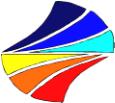 Page 1hotel FenixPage 2Page 3Page 4hotel FenixАНКЕТНА КАРТА ЗА ХОТЕЛ – Лято 2023HOTEL INQUIRY – Summer 20237 Dyakon Ignatiy Str.,1000 Sofia, Bulgaria7 Dyakon Ignatiy Str.,1000 Sofia, BulgariaTelephone: )Fax: )ХОТЕЛ / HOTEL:  F E N I XОФИЦИАЛНА КАТЕГОРИЯ /ОФИЦИАЛНА КАТЕГОРИЯ /Адрес / Adress: 8230 Sunny BeachLOCAL CATEGORY:4 starsWeb page: www.balkanholidays.euWeb page: www.balkanholidays.euКУРОРТ / RESORT:Sunny BeachРАЗПОЛОЖЕНИЕ / LOCATIONДА/ YESНЕ/NOБЕЗПЛАТНО /ПЛАТЕНО (ЦЕНА)ЗАБЕЛЕЖКА / REMARKSFREEPAID (PRICE)зеленина около хотела / greenery around hotelXградина в хотела / hotel's gardenXразстояние до плажа / distance to the beach (m)50 mразстояние до центъра / distance to the centre (m)800 mрегулярен автобус до плажа / shuttle bus to the beachXрегулярен автобус до центъра / shuttle bus to the centreXОБЩА ИНФОРМАЦИЯ ЗА ХОТЕЛА / HOTEL GENERAL INFORMATIONДА / YESНЕ/NOБЕЗПЛАТНО /ПЛАТЕНО (ЦЕНА)ЗАБЕЛЕЖКА / REMARKSFREEPAID (PRICE)година на построяване / year of building2005година на реконструкция / year of last reconstruction2005брой сгради / number of buildings2брой етажи / number of floors9–11брой ансансьори / number of lifts5брой помещения / number of units (total)314 unitsброй стаи стандарт / standard rooms available193 standard rooms193 standard roomsброй фамилни стаи /  available family rooms121 family roomsapartments & studiosстаи за инвалиди / special rooms for disabled guestsXклиматик в общите части / air-conditioning in public placesXохраняем паркинг / guarded car parkXнеохраняем паркинг ограничена наличност до изчерпване на капацитета /XXab. 8 EUR (15 BGN) / dayparking loads only not guarded limited capacity subject to availabilityXXab. 8 EUR (15 BGN) / dayparking loads only not guarded limited capacity subject to availabilityплащане с кредитни карти (какви)/  credit cards accepted (which)XVISA, MasterCard, Dinersспоред политиката на хотелаприемат ли се животни / animals acceptedXXпри известни ограничения  /приемат ли се животни / animals acceptedXXaccording to hotel`s restrictedaccording to hotel`s restrictedpolicyмагазини / shopsXпране / laundryXXon pricelistконферетна зала (капацитет) / conference hall (capacity)Xдруги / otherРЕЦЕПЦИЯ / RECEPTIONДА / YESНЕ/NOБЕЗПЛАТНО /ПЛАТЕНО (ЦЕНА)ЗАБЕЛЕЖКА / REMARKSFREEPAID (PRICE)час за настаняване / check-in hour14:00 hчас за освождаване на стаите / check-out hour12:00 hобмяна на валута / change deskXсейф  / safety deposit boxXWi-Fi в района на рецепция и лоби бар / Wi-Fi at reception and Lobby bar areaXXab. 3 EUR (5.00 BGN) / dayютия / iron availableXXдруги / otherХРАНЕНЕ / MEALSДА / YESНЕ/NOБЕЗПЛАТНО /ПЛАТЕНО (ЦЕНА)ЗАБЕЛЕЖКА / REMARKSFREEPAID (PRICE)изхранване / boardHB / Al inclusiveHB / Al inclusiveзакуска  / breakfastbuffet07:30 - 10:00 hвечеря / dinnerbuffet18:30 - 21:00 hПакет All inclusive / All Inclusive package:Buffet breakfast, lunch and dinners between 7,30-10,00; 12,30-14,30; 18,30-21,00 in main restaurant ;Buffet breakfast, lunch and dinners between 7,30-10,00; 12,30-14,30; 18,30-21,00 in main restaurant ;Buffet breakfast, lunch and dinners between 7,30-10,00; 12,30-14,30; 18,30-21,00 in main restaurant ;Buffet breakfast, lunch and dinners between 7,30-10,00; 12,30-14,30; 18,30-21,00 in main restaurant ;Buffet breakfast, lunch and dinners between 7,30-10,00; 12,30-14,30; 18,30-21,00 in main restaurant ;Buffet breakfast, lunch and dinners between 7,30-10,00; 12,30-14,30; 18,30-21,00 in main restaurant ;Local drinks, including draft beer, house wine, soft drinks and spirits are offered in the main restaurant to  the meals  and  from 11,00 to 22,00;Local drinks, including draft beer, house wine, soft drinks and spirits are offered in the main restaurant to  the meals  and  from 11,00 to 22,00;Local drinks, including draft beer, house wine, soft drinks and spirits are offered in the main restaurant to  the meals  and  from 11,00 to 22,00;Local drinks, including draft beer, house wine, soft drinks and spirits are offered in the main restaurant to  the meals  and  from 11,00 to 22,00;Local drinks, including draft beer, house wine, soft drinks and spirits are offered in the main restaurant to  the meals  and  from 11,00 to 22,00;Local drinks, including draft beer, house wine, soft drinks and spirits are offered in the main restaurant to  the meals  and  from 11,00 to 22,00;Local drinks, including draft beer, house wine, soft drinks and spirits are offered in the main restaurant to  the meals  and  from 11,00 to 22,00;Coffee and tea between 10,30-12,00 & 15-17,30Coffee and tea between 10,30-12,00 & 15-17,30are available in the main restaurant;are available in the main restaurant;are available in the main restaurant;are available in the main restaurant;International drinks are at charge. All food and beverages, incl. bulgarian, are at charge after 22,00 o’clock;International drinks are at charge. All food and beverages, incl. bulgarian, are at charge after 22,00 o’clock;International drinks are at charge. All food and beverages, incl. bulgarian, are at charge after 22,00 o’clock;International drinks are at charge. All food and beverages, incl. bulgarian, are at charge after 22,00 o’clock;International drinks are at charge. All food and beverages, incl. bulgarian, are at charge after 22,00 o’clock;International drinks are at charge. All food and beverages, incl. bulgarian, are at charge after 22,00 o’clock;Facilities and services, not listed in the ALL INCLUSIVE package, are subject to a local charge; Sport activities for children and adults;Facilities and services, not listed in the ALL INCLUSIVE package, are subject to a local charge; Sport activities for children and adults;Facilities and services, not listed in the ALL INCLUSIVE package, are subject to a local charge; Sport activities for children and adults;Facilities and services, not listed in the ALL INCLUSIVE package, are subject to a local charge; Sport activities for children and adults;Facilities and services, not listed in the ALL INCLUSIVE package, are subject to a local charge; Sport activities for children and adults;Facilities and services, not listed in the ALL INCLUSIVE package, are subject to a local charge; Sport activities for children and adults;Facilities and services, not listed in the ALL INCLUSIVE package, are subject to a local charge; Sport activities for children and adults;основен ресторант / main restaurantXресторант a-la-carte / restaurant a-la-carteXмехана / Bulgarian national restaurantXлоби бар / lobby barXдневен бар / day barXнощен бар / night barXбар при басейна / pool barXдруги / otherЗАБАВЛЕНИЯ / ENTERTAINMENTДА / YESНЕ/NOБЕЗПЛАТНО /ПЛАТЕНО (ЦЕНА)ЗАБЕЛЕЖКА / REMARKSFREEPAID (PRICE)анимация за възрастни / hotel's animation adultsXанимационна зала / animation hallXамфитеатър / amphitheatreXнощен клуб дискотека / night club/discoXказино / casinoXинтернет зала / internet hallXелектронни игри / slot machinesXдруги / otherAll inclusivepackage :  special  kids` entertainment programpackage :  special  kids` entertainment programpackage :  special  kids` entertainment programpackage :  special  kids` entertainment programСПОРТ / SPORTДА / YESНЕ/NOБЕЗПЛАТНО /ПЛАТЕНО (ЦЕНА)ЗАБЕЛЕЖКА / REMARKSFREEPAID (PRICE)открит басейн / outdoor swimming poolXXшезлонг при басейна ограничена наличност/ poolside sunbeds limited capacityXXчадър при басейна ограничена наличност  / poolside parasols limited capacityXXXшалте при басейна / poolside matsXXхавлии при басейна / towels at the poolXвътрешен басейн / indoor swimming poolXфитнес зала / fitness hallXXтенис корт / tennis courtXтенис на маса / table tennisXбилярд / billardXXбоулинг / bowlingXдруги спортни съоръжения / other sport facilitiesAll inclusivepackage :  sport activities for adults and childrenpackage :  sport activities for adults and childrenpackage :  sport activities for adults and childrenpackage :  sport activities for adults and childrenhotel Fenixhotel FenixВЪЗСТАНОВИТЕЛЕН И СПА ЦЕНТЪР / HEALTH AND SPA CENTREДА / YESНЕ/NOБЕЗПЛАТНО /ПЛАТЕНО (ЦЕНА)ЗАБЕЛЕЖКА / REMARKSВЪЗСТАНОВИТЕЛЕН И СПА ЦЕНТЪР / HEALTH AND SPA CENTREFREEPAID (PRICE)масаж / massageXXon pricelistпрофесионален СПА център / proffesional SPA centreXсолариум / solariumXджакузи / jacuzziXсауна / saunaXпарна баня / steam bathXтурска баня / turkish bathXмедицинска помощ / medical helpXXDoctor on callсалон за красота / beauty saloonXфризьорски салон / hairdresserXдруги / otherДЕЦА / CHILDRENДА / YESНЕ/NOБЕЗПЛАТНО /ПЛАТЕНО (ЦЕНА)ЗАБЕЛЕЖКА / REMARKSFREEPAID (PRICE)бебешко креватче / baby cotXXon RQ,ca.7.5 EUR (15 BGN)/dayдетски столчета в ресторанта / high chairs in the restaurantXXдетска секция в открития басейн / child section/outdoor poolXXintegrated kid's poolводни пързалки / water slides/outdoor swimming poolXдетска секция в закрития басейн / child section/indoor pool-детегледачка / baby sittingXдетска градина / kindergartenXанимация за деца / animation for childrenXдетска площадка / playgroundXдруги / otherСтаи Стандарт / Standart roomsДА / YESНЕ/NOБЕЗПЛАТНО /ПЛАТЕНО (ЦЕНА)ЗАБЕЛЕЖКА / REMARKSFREEPAID (PRICE)минимално настаняване / min accommodation1 paxмаксимално настаняване / max aaccommodation2+1 paxup to 3 adultsприблизителна площ  / aprox. sq.m22 m2климатик (централен/индивидуален) / air-conditioning (central/individual)XXindividualтелевизор (кабелна / сателитна) / TV (Cabel / sat)XXCabel TVтелефон / phoneXXхладилник / fridgeXминибар / mini-barXXon pricelistсейф / safety deposit boxXXab. 5 EUR (10 BGN) / dayинтернет (кабелен / wireless) / internet (cable / wireless)Xбалкон / balconyXмебелировка на балкона / furniture on the balconyX2 plastic chairs & 1 plastic tableкухненски бокс (какво оборудване) / kitchen annex (what equipment)Xдоп.легло в стаята (тип) / extra bed in a room (what type)Xsingle folding armchairпочистване на стаята (честота) / room tidying up (how often)Xdailyсмяна на хавлии (честота) / towels change (how often)X2 times a weekсмяна на бельо (честота) / bed-clothes change (how often)X2 times a weekподова настилка (теракот / паркет / мокет) /floorcoverage (terracota / parquet / carpet)carpetдуш / showerXвана / bathXсешоар / hairdryerXхавлии / towelsXхалат за баня / dressing-gownXдруги / otherhotel Fenixhotel FenixФам.стаи (Апартаменти_Студиа) / Fam.rooms (Appartments_Studios)Фам.стаи (Апартаменти_Студиа) / Fam.rooms (Appartments_Studios)ДА / YESНЕ/NOБЕЗПЛАТНО /ПЛАТЕНО (ЦЕНА)ЗАБЕЛЕЖКА / REMARKSFREEPAID (PRICE)минимално настаняване / min accommodation2 adultsмаксимално настаняване / max aaccommodation2 adults + 2 childen or 3 adults + 1 child2 adults + 2 childen or 3 adults + 1 child2 adults + 2 childen or 3 adults + 1 child2 adults + 2 childen or 3 adults + 1 childприблизителна площ  / aprox. sq.m30 – 35 m2Some suites are with door btw.bedroom and living-room, others areврата между отделните помещения / door between the roomsXopen plan suite with a living corner;Accommodation according toavailability upon arrival;климатик (централен/индивидуален) / air-conditioning (central/individual)XXindividualтелевизор (кабелна / сателитна) / TV (Cabel / sat)XXCabel TVтелефон / phoneXхладилник / fridgeXминибар / mini-barXXon pricelistсейф / safety deposit boxXXab. 5 EUR (10 BGN) / dayинтернет (кабелен / wireless) / internet (cable / wireless)Xбалкон / balconyXмебелировка на балкона / furniture on the balconyX2 plastic chairs & 1 plastic tableкухненски бокс (какво оборудване) / kitchen annex (what equipment)Xдоп.легло в стаята (тип) / extra bed in a room (what type)Xdouble folding sofaпочистване  (честота) / room tidying up (how often)Xdailyсмяна на хавлии (честота) / towels change (how often)X2 times a weekсмяна на бельо (честота) / bed-clothes change (how often)X2 times a weekподова настилка (теракот / паркет / мокет) /floorcoverage (terracota / parquet / carpet)carpetдуш / showerXsome suites are with showerвана / bathXXsome suites are with bathсешоар / hairdryerXхавлии / towelsXхалат за баня / dressing-gownXдруги / otherДата/ Date: March 2023